СОБРАНИЕ ДЕПУТАТОВ ОЗЕРСКОГО ГОРОДСКОГО ОКРУГА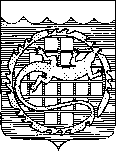 ЧЕЛЯБИНСКОЙ ОБЛАСТИРЕШЕНИЕот _________________ № _________О внесении изменений в решение Собрания депутатов Озерского городского округа от 26.03.2015 № 39 «О Положении об использовании, охране, защите, воспроизводстве лесов, расположенных на территории Озерского городского округа»В соответствии с Лесным кодексом Российской Федерации, Федеральными законами от 24.07.2023 № 343-ФЗ «О внесении изменений в Лесной кодекс Российской Федерации и отдельные законодательные акты Российской Федерации», от 06.10.2003 № 131-ФЗ «Об общих принципах организации местного самоуправления в Российской Федерации», Уставом Озерского городского округа, учитывая предложение прокурора ЗАТО г. Озерск от 14.12.2023 № 16-2023/728-23-20750044, Собрание депутатов Озерского городского округаРЕШАЕТ:1. Внести в Положение об использовании, охране, защите, воспроизводстве лесов, расположенных на территории Озерского городского округа, утвержденное решением Собрания депутатов Озерского городского округа от 26.03.2015 № 39 (с изменениями от 28.02.2019 № 19, от 31.03.2022        № 63), следующие изменения:1) пункт 21 дополнить абзацем вторым в следующей редакции:«Охрана лесов от пожаров включает в себя лесопожарное зонирование, выполнение мер пожарной безопасности в лесах, тушение лесных пожаров, а также выполнение мер экстренного реагирования в порядке, установленном Лесным кодексом Российской Федерации.»;2) пункт 22 изложить в следующей редакции:«22. Предупреждение лесных пожаров включает в себя противопожарное обустройство лесов, приобретение и содержание средств предупреждения и тушения лесных пожаров, противопожарную пропаганду и обучение населения мерам пожарной безопасности в лесах.Противопожарное обустройство лесов представляет собой комплекс мер, направленных на недопущение распространения лесных пожаров.Противопожарное обустройство лесов осуществляется на основании плана противопожарного обустройства лесов на территории лесничества и плана противопожарного обустройства лесов на территории субъекта Российской Федерации.Меры противопожарного обустройства лесов включают в себя:1) создание, содержание и эксплуатацию лесных дорог, предназначенных для охраны лесов от пожаров;2) создание, содержание и эксплуатацию посадочных площадок, используемых в целях проведения авиационных работ по охране лесов от пожаров;3) прокладку просек, противопожарных разрывов, устройство противопожарных минерализованных полос;4) создание, содержание и эксплуатацию пожарных наблюдательных пунктов (вышек, мачт, павильонов и других наблюдательных пунктов);5) создание в целях тушения лесных пожаров условий для забора в любое время года воды из источников наружного водоснабжения;6) проведение гидромелиорации земель;7) снижение природной пожарной опасности лесов путем регулирования породного состава лесных насаждений;8) проведение профилактического контролируемого противопожарного выжигания хвороста, лесной подстилки, сухой травы и других лесных горючих материалов;9) иные определенные Правительством Российской Федерации меры.Указанные в настоящем пункте меры противопожарного обустройства лесов на лесных участках, предоставленных в постоянное (бессрочное) пользование, безвозмездное пользование, аренду либо используемых на основании сервитута, публичного сервитута, осуществляются арендаторами лесного участка, землепользователями, обладателями сервитута, публичного сервитута.Приобретение и содержание средств предупреждения и тушения лесных пожаров включают в себя:1) приобретение противопожарного снаряжения и инвентаря;2) приобретение и содержание пожарной техники и оборудования, систем связи и оповещения;3) создание резерва пожарной техники, оборудования, противопожарного снаряжения и инвентаря, а также горюче-смазочных материалов;4) создание пунктов сосредоточения противопожарного инвентаря.Противопожарная пропаганда и обучение населения мерам пожарной безопасности в лесах включают в себя:1) издание и распространение специальной литературы и изготовление предметов наглядной агитации;2) проведение тематических выставок, смотров, конференций и использование других форм информирования населения;3) иные мероприятия, предусмотренные лесным законодательством и законодательством Российской Федерации о пожарной безопасности.».2. Направить копию настоящего решения прокурору ЗАТО г. Озерск.3. Настоящее решение вступает в силу со дня его официального опубликования.4. Опубликовать настоящее решение в газете «Озерский вестник» и разместить на официальном сайте органов местного самоуправления Озерского городского округа в информационно-телекоммуникационной сети «Интернет».Исп. Яковлева Татьяна Евгеньевна, 2-85-20Председатель Собрания депутатов
Озерского городского округаС.Н. ГергенрейдерГлава Озерского городского округаЕ.Ю. Щербаков